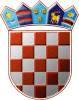 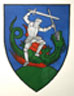         REPUBLIKA HRVATSKA       MEĐIMURSKA ŽUPANIJAOPĆINA SVETI JURAJ NA BREGU             OPĆINSKO VIJEĆEKLASA: 024-02/24-01/02URBROJ: 2109-16-03-24-1Pleškovec, 20. ožujka 2024.	Na temelju članka 56. Poslovnika Općinskog vijeća Općine Sveti Juraj na Bregu („Službeni glasnik Međimurske županije“ broj 08/21),sazivam19. SJEDNICU OPĆINSKOG VIJEĆA OPĆINE SVETI JURAJ NA BREGUza srijedu 27. ožujka 2024. godine u 18:00 satiSjednica će se održati u dvorani Doma mladeži u Lopatincu, I.G. Kovačića 111/a.Za sjednicu predlažem sljedeći:D N E V N I    R E D Utvrđivanje kvoruma,Aktualni sat (pitanja, primjedbe, prijedlozi…),Usvajanje zapisnika s 18. sjednice Općinskog vijeća Općine Sveti Juraj na Bregu,Prijedlog godišnjeg izvještaja o izvršenju Proračuna Općine Sveti Juraj na Bregu za 2023. godinu i Obrazloženje uz godišnji izvještaj o izvršenju Proračuna Općine Sveti Juraj na Bregu,predlagatelj je općinski načelnikpredstavnik predlagatelja zadužen za davanje obrazloženja je Anđelko Nagrajsalović, načelnik Općine Sveti Juraj na BreguPrijedlog Odluke o raspodjeli rezultata poslovanja – višak prihoda Općine Sveti Juraj na Bregu iz 2023. godine, predlagatelj je općinski načelnikpredstavnik predlagatelja zadužen za davanje obrazloženja je Anđelko Nagrajsalović, načelnik Općine Sveti Juraj na BreguPrijedlog Odluke o prihvaćanju Izvješća o izvršenju Programa javnih potreba u sportu na području Općine Sveti Juraj na Bregu u 2023. godini,Izvješće o izvršenju Programa javnih potreba u sportu na području Općine  Sveti Juraj na Bregu u 2023. godini,predlagatelj je općinski načelnikpredstavnik predlagatelja zadužen za davanje obrazloženja je Anđelko Nagrajsalović, načelnik Općine Sveti Juraj na BreguPrijedlog Odluke o prihvaćanju Izvješća o izvršenju Programa javnih potreba u kulturi na području Općine Sveti Juraj na Bregu u 2023. godini,Izvješće o izvršenju Programa javnih potreba u kulturi na području Općine Sveti Juraj na Bregu u 2023. godini,predlagatelj je općinski načelnikpredstavnik predlagatelja zadužen za davanje obrazloženja je Anđelko Nagrajsalović, načelnik Općine Sveti Juraj na BreguPrijedlog Odluke o prihvaćanju Izvješća o izvršenju Programa gradnje objekata i uređaja komunalne infrastrukture na području Općine Sveti Juraj na Bregu za 2023. godinu,Izvješće o izvršenju Programa gradnje objekata i uređaja komunalne infrastrukture na području Općine Sveti Juraj na Bregu za 2023. godinu,predlagatelj je općinski načelnikpredstavnik predlagatelja zadužen za davanje obrazloženja je Anđelko Nagrajsalović, načelnik Općine Sveti Juraj na BreguPrijedlog Odluke o prihvaćanju Izvješća o izvršenju Programa održavanja komunalne infrastrukture u 2023. godini na području Općine Sveti Juraj na Bregu,Izvješće o izvršenju Programa održavanja komunalne infrastrukture u 2023. godini na području Općine Sveti Juraj na Bregu,predlagatelj je općinski načelnikpredstavnik predlagatelja zadužen za davanje obrazloženja je Anđelko Nagrajsalović, načelnik Općine Sveti Juraj na BreguPrijedlog Odluke o prihvaćanju Izvješća o izvršenju Socijalnog Programa Općine Sveti Juraj na Bregu za 2023. godinu,Izvješće o izvršenju Socijalnog Programa Općine Sveti Juraj na Bregu za 2023. godinu,predlagatelj je općinski načelnikpredstavnik predlagatelja zadužen za davanje obrazloženja je Anđelko Nagrajsalović, načelnik Općine Sveti Juraj na BreguPrijedlog Odluke o usvajanju Izvješća o izvršenju Programa utroška sredstava šumskog doprinosa za 2023. godinu,Izvješće o izvršenju Programa utroška sredstva šumskog doprinosa za 2023. godinu,predlagatelj je općinski načelnikpredstavnik predlagatelja zadužen za davanje obrazloženja je Anđelko Nagrajsalović, načelnik Općine Sveti Juraj na BreguPrijedlog Odluke o usvajanju izvješća Programa korištenja sredstava naknade za zadržavanje nezakonito izgrađene zgrade u prostoru na području Općine Sveti Juraj na Bregu za 2023. godinu,Izvješće o izvršenju Programa korištenja sredstava naknade za zadržavanje nezakonito izgrađene zgrade u prostoru na području Općine Sveti Juraj na Bregu za 2023. godinu,predlagatelj je općinski načelnikpredstavnik predlagatelja zadužen za davanje obrazloženja je Anđelko Nagrajsalović, načelnik Općine Sveti Juraj na BreguPrijedlog Zaključka o prihvaćanju Izvješća o radu općinskog načelnika Općine Sveti Juraj na Bregu za  razdoblje od 01.07.2023. do 31.12.2023. godine,predlagatelj je općinski načelnikpredstavnik predlagatelja zadužen za davanje obrazloženja je Anđelko Nagrajsalović, načelnik Općine Sveti Juraj na BreguPrijedlog Suglasnosti na odluku o nabavi vatrogasnih auto-ljestvi i dugoročnom kreditnom zaduženju kod HBOR-a,predlagatelj je općinski načelnikpredstavnik predlagatelja zadužen za davanje obrazloženja je Anđelko Nagrajsalović, načelnik Općine Sveti Juraj na BreguPrijedlog Zaključka o prihvaćanju financijskih Izvješća dobrovoljnih vatrogasnih društva s područja Općine Sveti Juraj na Bregu za 2023. godinu,predlagatelj je općinski načelnikpredstavnik predlagatelja zadužen za davanje obrazloženja je Anđelko Nagrajsalović, načelnik Općine Sveti Juraj na BreguPrijedlog Zaključka o prihvaćanju Izvješća o provedbi Plana gospodarenja otpadom Općine Sveti Juraj na Bregu za 2023. godinu, predlagatelj je općinski načelnikpredstavnik predlagatelja zadužen za davanje obrazloženja je Anđelko Nagrajsalović, načelnik Općine Sveti Juraj na BreguPrijedlog Zaključka o prihvaćanju Izvješća o radu društva Mull – trans d.o.o. za razdoblje od 01.01. do 31.12.2023. godine, predlagatelj je općinski načelnikpredstavnik predlagatelja zadužen za davanje obrazloženja je Anđelko Nagrajsalović, načelnik Općine Sveti Juraj na BreguPrijedlog Odluke o dopuni Odluke o ekonomskoj cijeni smještaja djece u predškolske ustanove,predlagatelj je općinski načelnikpredstavnik predlagatelja zadužen za davanje obrazloženja je Anđelko Nagrajsalović, načelnik Općine Sveti Juraj na BreguPrijedlog Zaključka o prihvaćanju izvješća o izvršenju Plana djelovanja u području prirodnih nepogoda za 2023. godinu,predlagatelj je općinski načelnikpredstavnik predlagatelja zadužen za davanje obrazloženja je Anđelko Nagrajsalović, načelnik Općine Sveti Juraj na BreguPrijedlog Odluke o davanju suglasnosti za provedbu i sufinanciranje projekta „Izgradnje sanitarne kanalizacijske mreže u Lopatincu – Poljska ulica i Ulica Ive Lole Ribara“,predlagatelj je općinski načelnikpredstavnik predlagatelja zadužen za davanje obrazloženja je Anđelko Nagrajsalović, načelnik Općine Sveti Juraj na BreguPrijedlog Odluke o cijeni, mjerilima upisa i financiranju Programa Dječjeg vrtića „Jurovska pčelica“,predlagatelj je općinski načelnikpredstavnik predlagatelja zadužen za davanje obrazloženja je Anđelko Nagrajsalović, načelnik Općine Sveti Juraj na BreguPrijedlog Odluke o davanju suglasnosti za provedbu ulaganja i prijavu na natječaj za projekt „Izgradnja prometnice i oborinske odvodnje“,predlagatelj je općinski načelnikpredstavnik predlagatelja zadužen za davanje obrazloženja je Anđelko Nagrajsalović, načelnik Općine Sveti Juraj na BreguPrijedlog Odluke o dodjeli Godišnje nagrade Općine Sveti Juraj na Bregu – Blanki Lozić, mag. ethnol. et anthrop., mag. hist. – za iznimno djelovanje u području znanosti, odgoja i obrazovanja,predlagatelj je općinski načelnikpredstavnik predlagatelja zadužen za davanje obrazloženja je Anđelko Nagrajsalović, načelnik Općine Sveti Juraj na BreguPrijedlog Odluke o dodjeli Godišnje nagrade Općine Sveti Juraj na Bregu – Barbari Dunjko – za iznimno djelovanje u području umjetnosti i kulture,predlagatelj je općinski načelnikpredstavnik predlagatelja zadužen za davanje obrazloženja je Anđelko Nagrajsalović, načelnik Općine Sveti Juraj na BreguPrijedlog Odluke o dodjeli Godišnje nagrade Općine Sveti Juraj na Bregu – Ugostiteljski obrt „Venera“ – za iznimno djelovanje u području gospodarstva,predlagatelj je općinski načelnikpredstavnik predlagatelja zadužen za davanje obrazloženja je Anđelko Nagrajsalović, načelnik Općine Sveti Juraj na BreguPrijedlog Odluke o dojeli Godišnje nagrade Općine Sveti Juraj na Bregu – Karmen Cecarko, mag.obs.– za iznimno djelovanje u području zdravstva i socijalne skrbi,predlagatelj je općinski načelnikpredstavnik predlagatelja zadužen za davanje obrazloženja je Anđelko Nagrajsalović, načelnik Općine Sveti Juraj na BreguPrijedlog Odluke o dojeli Godišnje nagrade Općine Sveti Juraj na Bregu –NK „Venera“ Pleškovec za iznimno djelovanje u području sporta i tehničke kulture,predlagatelj je općinski načelnikpredstavnik predlagatelja zadužen za davanje obrazloženja je Anđelko Nagrajsalović, načelnik Općine Sveti Juraj na BreguInformacija – Izvještaj o radu komunalnog redara Općine Sveti Juraj na Bregu za 2023. godinu iInformacija – Izvješće udruga.Molim Vas da sjednici budete nazočni, a izostanak da opravdate u Jedinstvenom upravnom odjelu Općine Sveti Juraj na Bregu na broj telefona broj: 040/855-298 ili na          e-mail: nacelnik@svetijurajnabregu.hrS osobitim poštovanjem,                                                                                                                  PREDSJEDNIK                                                                                                                 Općinskog vijeća                                                                                                                 Anđelko Kovačić                                                                                                           